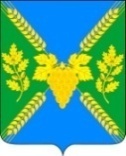 АДМИНИСТРАЦИЯ МОЛДАВАНСКОГО СЕЛЬСКОГО ПОСЕЛЕНИЯ КРЫМСКОГО РАЙОНАПОСТАНОВЛЕНИЕот 05.11.2013г.                                                                                             №  212село МолдаванскоеО порядке формирования реестра наиболее коррупциогенных сфердеятельности и наиболее коррупциогенных должностей в администрации Молдаванского  сельского поселения Крымского районаВ соответствии с Федеральным законом от 25 декабря 2008 года № 273-ФЗ «О противодействии коррупции», Федеральным законом от 02 марта 2007 года № 25-ФЗ «О муниципальной службе в Российской Федерации», Федеральным законом от 06 октября 2003 года № 131-ФЗ «Об общих принципах организации местного самоуправления в Российской Федерации», руководствуясь уставом Молдаванского  сельского поселения Крымского района и постановлением администрации Молдаванского сельского поселения Крымского района от 01 октября 2012 года № 186 «Об утверждении муниципальной целевой программы «Противодействие коррупции в Молдаванском сельском поселении на 2013-2015 годы» п о с т а н о в л я ю:Утвердить:порядок формирования реестра коррупциогенных сфер деятельности органов местного самоуправления и наиболее коррупциогенных должностей в администрации Молдаванского  сельского поселения Крымского района (приложение № 1);реестр наиболее коррупционно опасных сфер деятельности администрации Молдаванского  сельского поселения Крымского района (приложение № 2);реестр наиболее коррупциогенных должностей муниципальной службы в администрации Молдаванского  сельского поселения Крымского района (приложение № 3).2.Контроль за исполнением настоящего постановления оставляю за собой.3.Настоящее постановление подлежит обнародованию.4.Постановление вступает в силу со дня его обнародования.Глава Молдаванского  сельского поселенияКрымского района			                                              А.В.УлановскийПорядок формирования реестра наиболее коррупциогенных сфердеятельности и наиболее коррупциогенных должностей в администрации Молдаванского  сельского поселения Крымского района1. Порядок формирования реестра наиболее коррупционно опасных сфер деятельности администрации Молдаванского сельского поселения Крымского района и наиболее коррупциогенных должностей муниципальной службы в администрации Молдаванского сельского поселения Крымского района (далее - Порядок) разработан в целях локализации и концентрации усилий по противодействию коррупции в отношении лиц, исполняющих должностные обязанности, в наибольшей мере подверженные риску коррупционных проявлений, и устанавливает основы формирования реестра наиболее коррупционно опасных сфер деятельности администрации (далее - Реестр коррупционно опасных сфер деятельности) и реестра наиболее коррупциогенных должностей муниципальной службы в администрации (далее - Реестр наиболее коррупциогенных должностей).2. Наиболее коррупциогенными сферами деятельности администрации Молдаванского сельского поселения Крымского района и наиболее коррупциогенными должностями муниципальной службы могут являться следующие сферы деятельности и должности муниципальной службы, которые связаны с:- непосредственным предоставлением государственных и муниципальных услуг заявителям;- осуществлением контрольных и надзорных мероприятий;- подготовкой и принятием решений о распределении бюджетных средств;- подготовкой и принятием решений, связанных с осуществлением муниципальных закупок;- подготовкой и принятием решений по выдаче разрешений;- иными контрольно-разрешительными действиями.3. Реестр коррупциогенных сфер деятельности и Реестр наиболее коррупциогенных должностей утверждаются постановлением администрации Молдаванского  сельского поселения Крымского района с учетом Реестра наиболее коррупционно опасных сфер деятельности органов местного самоуправления.	4. На основании Реестра коррупциогенных сфер деятельности и Реестра наиболее коррупциогенных должностей администрацией поселения  разрабатываются и внедряются механизмы противодействия потенциальным рискам коррупционных проявлений и возможным незаконным вознаграждениям за коррупционные действия при исполнении должностных обязанностей муниципальными служащими.РЕЕСТРнаиболее коррупциогенных сфер деятельности администрации Молдаванского  сельского поселения Крымского района1. Размещение заказов на поставку товаров (выполнение работ, оказание услуг) для муниципальных нужд.2. Формирование, исполнение и контроль за исполнением местного бюджета.3. Управление и распоряжение объектами муниципальной собственности (здания, строения, сооружения), в том числе по вопросам аренды, безвозмездного пользования и приватизации этих объектов.4. Управление и распоряжение земельными участками, находящимися в муниципальной собственности, и земельными участками, государственная собственность на которые не разграничена, в том числе по вопросам аренды и продажи этих участков.5. Управление и распоряжение муниципальным жилищным фондом, в том числе по вопросам заключения договоров социального, коммерческого найма, найма специализированного жилого фонда.6. Создание условий на предоставление транспортных услуг населению, организация транспортного обслуживания населения и содержание дорог.7. Жилищно-коммунальный комплекс.8. Установление местных налогов и тарифов.9. Содействие и развитие сельскохозяйственного производства, создание условий для развития малого и среднего предпринимательства.РЕЕСТРнаиболее коррупциогенных должностей муниципальной службыадминистрации Молдаванского  сельского поселения Крымского района1. Заместитель главы администрации;2. Главный специалист администрации;3. Ведущий специалист администрации;4. Специалист 1 категории администрации;5. Специалист 2 категории администрации;6. Специалист администрации.  Приложение № 1к постановлению администрации Молдаванского  сельского поселенияКрымского районаот 05.11.2013г. №   212Приложение № 2постановлением администрации Молдаванского  сельского поселенияКрымского районаот 05.11.2013г. №  212Приложение № 3постановлением администрации Молдаванского  сельского поселенияКрымского районаот 05.11.2013г.  №   212